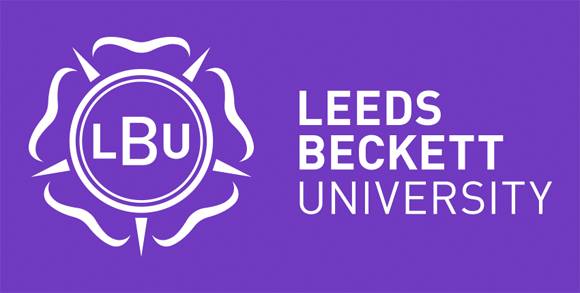 Practice Placement A communication form – Leeds Beckett UniversityDear Placement providerPlease see below correspondence from your allocated Leeds Beckett University Dietetic student. This brief form will tell you a little about them as well as their understanding and experience in relation to the 2 domains and competencies outlined in the practice placement A Framework (novice).We hope that you have all the information you require but please liaise with your allocated student should you have any further queries.Kind Regards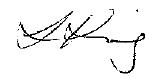 Linsey KingCourse Director, DieteticsAbout me Name of StudentPLL Link TutorPlacement Coordinator Lisa Edwards/Claire GardinerUG/PGUndergraduate/PostgraduateSupporting Letter suppliedYes / NoCompletion of all Occupational Health requirements (incl. COVID-19 risk assessment)DateCompletion of all mandatory training DateDate completedIf available NHS email address (for use during placement only)Please use this space to introduce yourself to your practice placement provider. Details may include previous work experience current interests and passions as well as social interests, cultural needs etc.DomainCompetency Health care professionalism Consistent professional behaviour within legal and ethical boundaries of their professionUse this space to outline where and how you have experienced or begun to demonstrate this competencyUse this space to outline where and how you have experienced or begun to demonstrate this competencyDomainCompetency Communication Appropriate communication skills with individuals and groupsUse this space to outline where and how you have experienced or begun to demonstrate this competencyUse this space to outline where and how you have experienced or begun to demonstrate this competency